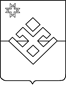   РЕШЕНИЕ Совета депутатов муниципального образования «Яганское»О рассмотрении представления прокурора Малопургинского районаот 28 января 2020 года № 43-2020/5770 об устранении нарушений действующего законодательства в сфере обращения с твердыми коммунальными отходамиПринято Советом депутатов муниципальногообразования «Яганское» 08.05.2020 года    Рассмотрев представление прокурора Малопургинского района от 28 января 2020 года № 43-2020/5770 об устранении нарушений действующего законодательства в сфере обращения с твердыми коммунальными отходами, руководствуясь статьей 192 Трудового кодекса Российской Федерации, Уставом муниципального образования «Яганское», за нарушение требований Постановления Правительства Российской Федерации от 31.08.2018 года № 1039, Совет депутатов муниципального образования «Яганское» РЕШАЕТ:     За ненадлежащее исполнение должностных обязанностей Главе муниципального образования «Яганское» Ахунову Равилю Рахимзяновичу объявить замечание.Заместитель Председателя Совета депутатовмуниципального образования «Яганское»                                В.Р. Николаевс. Яган«08»  мая  2020г.№ 24-3-156